КОНСПЕКТНЕПОСРЕДСТВЕННО-ОБРАЗОВАТЕЛЬНОЙ ДЕЯТЕЛЬНОСТИВ ПОДГОТОВИТЕЛЬНОЙ ШКОЛЕ ГРУППЕОбразовательная область «Познавательное развитие» - МатематикаПрограммное содержание: Обучение детей решению арифметических задач. Обучение детей сравнению чисел (с использованием монет). Формирование представления о составе числа 9.Материал:Демонстрационный: 9 грибов, цифры, знаки, монеты (2 по 5 копеек, 2 по 2 копейки, 2 по 3 копейки)Раздаточный: счетные палочки (по 6 шт),  задание на состав числа 9, цифры, знаки, монетыХод: Дети стоят возле столов учебной зоныВоспитатель предлагает поиграть  детям в «Числа- соседи». (Ребенок отвечает и садиться на свое рабочее место). Затем воспитатель предлагает отгадать загадки:А)С хитрым носиком сестрица,Счет откроет……(дети  показывают карточку с ответом) «единица».Б)Цифру эту угадай-ка!Она большая зазнайка.Единицу сложить с двойкой,Ты получишь цифру …….. (дети  показывают карточку с ответом)  «тройку».В) Цифра шесть перевернулась,Новой цифрой обернулась(дети  показывают карточку с ответом) «девять».Г) Ох, запасливый сверекСобирает грибы в прок,Прячет все в свое дупло,Зимовалось  чтоб легко  Ответ детей: «Белка»Воспитатель предлагает детям послушать задачу про белку: «Белка, запасла на зиму 6 грибов, но решила что ей этого недостаточно. Побежала она ещё раз за грибами, смотрит, под деревом растут сразу 3 гриба. Она их сорвала и спрятала в дупло. Сколько всего грибов запасла на зиму белка?»В: - Ребята, скажите пожалуйста сколько сначала запасла грибов белка?  (6)- Хватило ей этих грибов?  Ответ детей (нет)- Что белка сделала? Ответ детей (вернулась в лес  и сорвала 3 гриба)- Что нам необходимо узнать? Ответ детей  (Сколько всего грибов запасла на зиму белка?)- Каким будет ответ? Дети отвечают (9)-  Как вы получили ответ 9? Ответ детей (Мы прибавили к 6 грибам еще 3 гриба)Воспитатель предлагает  одному ребенку выйти к доске и записать решение задачи, а выкладывают на рабочем месте 6+3=9 гФизкультминуткаРаз, два, три, четыре, пять,Мы умеем отдыхать,Приподнялись, чуть приселиИ соседа не задели,А теперь придется встатьТихо сесть, начать писать».Воспитатель предлагает ответ задачи выложить из счетных палочек.  (дети выполняют)Затем воспитатель предлагает детям работу над составом числа «9»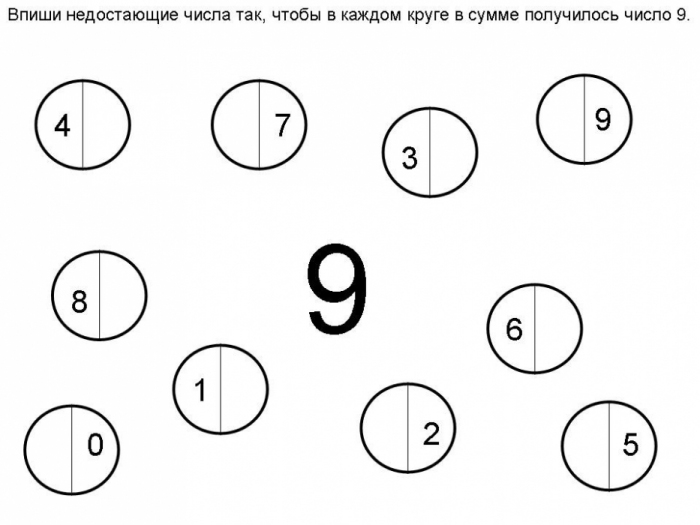 ФизкультминуткаМы в ладоши хлоп-хлоп,По коленкам шлеп-шлеп,Плечи мы подняли,И на носочки встали.Гладим мы животик,Улыбайся ротик.В право, влево скок, да скокИ присели ОП!!В:- У меня есть в кошельке есть  монетки (достает воспитатель монетки), достоинством в 5 копеек 1 монета и 2 монеты по 2 копейки. Какова будет сумма денег?Воспитатель предлагает (имя ребенка) выйти к доске и выполнить решение.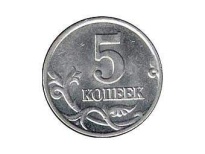 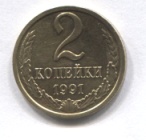 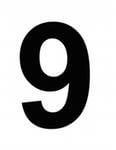 В; - А в другом отделении кошелька лежат монеты достоинством в 5 копее 1 монета и в 3 копейки 2 монеты. Какова будет суммо денег?Воспитатель предлагает (имя ребенка) выйти к доске и выполнить решение.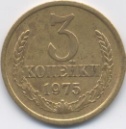 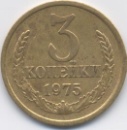 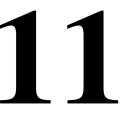 В: Какая сумма больше?  Ответ детей (11), А на сколько она больше другой суммы? (на 3 копейки)- Молодцы!-_Что вы узнали нового?- Что понравилось?Воспитатель хвалит детей за проделанную работу….